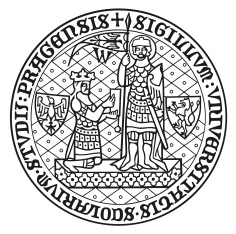     Smlouva o dílo s nehmotným výsledkem                             dle ust. § 2586 a násl. občanského zákoníku Smluvní strany:Objednatel :	Univerzita Karlova		Fakulta sociálních věd se sídlem :	Smetanovo nábřeží 6		110 01 Praha 1Čís.bank.účtu :	85033011 / 0100IČ :	00216208DIČ :	CZ00216208zastoupená panem PhDr. Jakubem Končelíkem, Ph.D., děkan, oprávněným k jednání.na straně jedné(dále jen „objednatel“)aZhotovitel :  		Trvalé bydliště : Datum narození : 	Číslo.bank.účtu : 		na straně druhé(dále jen „zhotovitel“)uzavřeli níže uvedeného dne, měsíce a roku podle ust. § 2586 a násl. občanského zákoníku tuto smlouvu o dílo : I.Předmět smlouvyZhotovitel se zavazuje provést na svůj náklad a nebezpečí pro objednatele nehmotné dílo, jehož cílem je dílo realizované v rámci projektu č. , financované  – „“ (dále jen „dílo“). Objednatel se zavazuje dílo převzít a zaplatit níže sjednanou cenu díla. Vlastníkem autorských práv předmětu díla se stane výlučně objednatel. II.Čas a místo plněníVyhotovené dílo musí být předáno do  .Místo plnění, adresa : III.Cena dílaCena za provedení díla je dohodnuta ve výši  . Slovy:   IV.Platební podmínkyCena díla je splatná ve lhůtě 10 dnů od doručení díla objednateli a bude zaplacena bezhotovostním převodem na účet zhotovitele uvedený v záhlaví smlouvy.V.Způsob převzetí díla Zhotovitel předmět díla předá do  2017 formou písemného předávacího protokolu, přičemž k převzetí předmětu díla poskytne objednatel nezbytnou součinnost. VI.Odpovědnost za vady, reklamační řízeníNa výše uvedený předmět díla dle bodu I. poskytuje zhotovitel záruku po dobu dvanácti měsíců od předání objednateli.  VII.Jiná ujednáníPřípadné změny této smlouvy budou provedeny písemně formou dodatkůVIII.Ustanovení přechodná a závěrečnáDáno ve dvou vyhotoveních s platností originálu.V Praze dne Zhotovitel : 						Objednatel : ………………………………………	                         ………………………………………………..podpis zhotovitele               			              PhDr. Jakub Končelík, Ph.D.